ABSTRAKPENGARUH LAYANAN INFORMASI ETIKA BERBICARA TERHADAP PERILAKU SOPAN SANTUN SISWA DI SMA NEGERI 21 MEDANOLEH :AZIZAH RAHMAWATI PUTRINPM. 191414024Penelitian ini betujuan untuk mengetahui ada pengaruh layanan informasi etika berbicara terhadap perlaku sopan santun siswa di SMA Negeri 21 Medan. Penelitian ini mengunakan penelitian kuantitatif dengan metode eksperimen. Populasi dalam penelitian ini adalah siswa kelas XI SMA Negeri 21 Medan yang memiliki perilaku sopan santun yang berjumlah 137 siswa dan teknik pengambilan sampel dalam penelitian ini adalah purposive sampling atau sampel bertujuan yaitu cara pengambilan sampel dengan menetapkan ciri yang sesuai dengan tujuan. yang dijadikan sampel dalam penelitian ini berjumlah 34 siswa. Instrument pengumpulan data yang digunakan dalam penelitian ini berupa angket.   Teknik uji analisis data mengunakan  uji Paired Sampel T-Test, dari hasil perhitungan data diperoleh nilai rata-rata pre test  yaitu 99,06 sedangkan nilai rata-rata post test 106,79. Hasil uji Hipotesis uji t menunjukan bahwa dengan taraf signifikasi 5% maka 10,680 > 1.6923 ini berarti hipotesis diterima. Dapat disimpulkan bahwa adanya pengaruh layanan informasi etika berbicara terhadap perilaku sopan santun siswa di SMA Negeri 21 Medan. Kata kunci : Layanan Informasi , Etika Berbicara, Perilaku Sopan Santun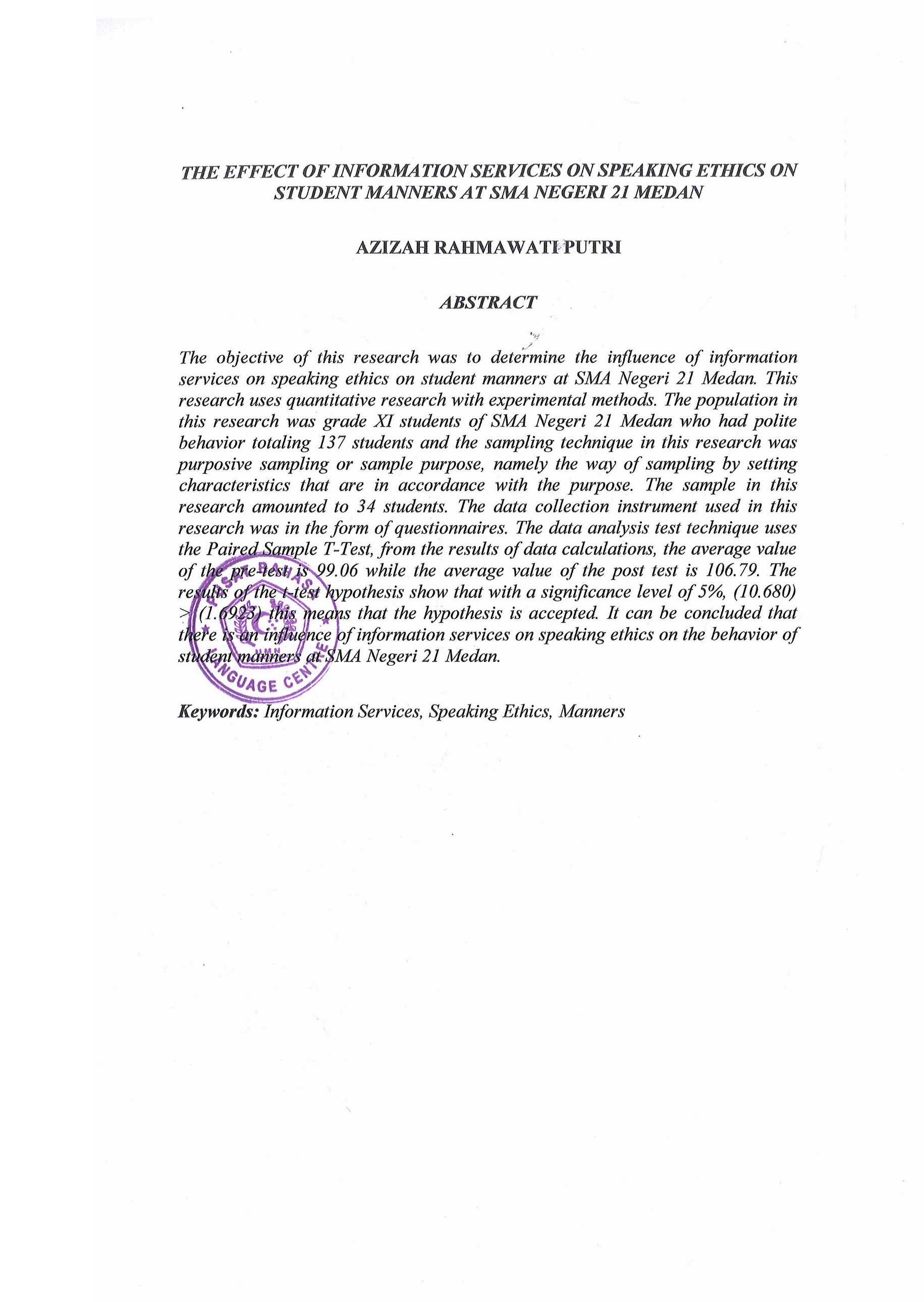 